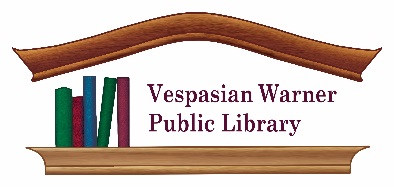 Vespasian Warner Public Library DistrictBoard of Trustees’ MeetingAGENDAWednesday, November 13, 2019 at 6:00 p.m.Museum Room at the Vespasian Warner Public Library310 N. Quincy St. Clinton, IL 61727Roll Call :   Jonah Kolb, Rennie Cluver, Matt Love, Becky Adams, Glenda Kaufman, Janelle Sams Thomas, Ed TorbertPublic Comment: Visitors are asked to introduce themselves at this time and present any issues they wish to discuss. Visitors wishing to address specific agenda items will be granted two to five minutes at the discretion of the President, not to exceed a total of twenty minutesCorrections or additions to the minutesStaff ReportsApproval of Bills Correspondence Standing Committee ReportsFinance – Property – Personnel – Lucas SnowPolicy – Business Items - Potential Board ActionFY 2019/2020 Tax LevyProposed policiesSexual harassment policy updateClaimed returned/lost items policyContinuation of service policyOptional set-up fee for meeting roomsMinimum wageOrganizational management discussion to meet Per Capita requirementAnnouncements – Adjournment – Next meeting: Wednesday, December 11, 2019 at 6:00 pm.